Algebra II Practice									Name: ________________Introduction to Complex Numbers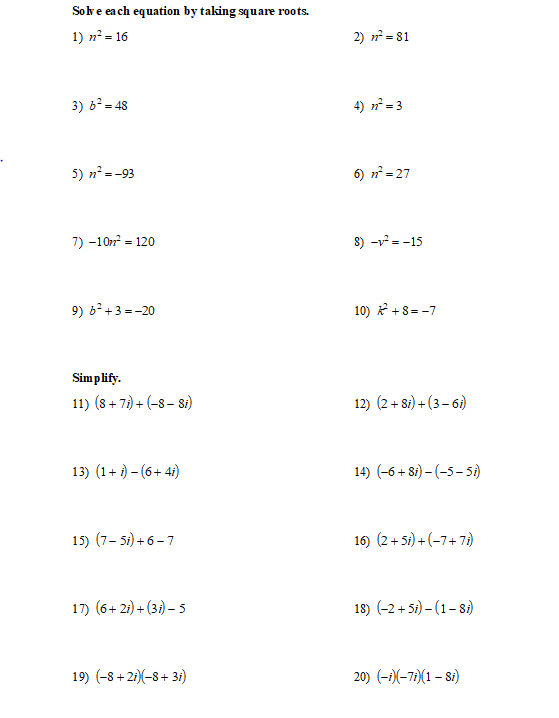 Selected Answers: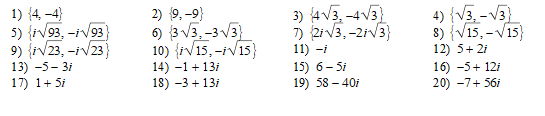 